ПРОЕКТ Об утверждении порядка разведения костров, сжигания мусора, травы и иных отходов на территории муниципального образования сельского поселения «Пезмег»  В соответствии с положениями  Федерального закона от 21.12.1994 № 69-ФЗ «О пожарной безопасности», Федерального закона от 06.10 20003 № 131-ФЗ «Об общих принципах организации местного самоуправления в Российской Федерации», постановлением Правительства Российской Федерации от 16 сентября 2020 года № 1479 «Об утверждении Правил противопожарного режима в Российской Федерации", администрация муниципальном образовании сельского поселения «Пезмег»,  ПОСТАНОВЛЯЮ:1.Утвердить порядок разведения костров, сжигания мусора, травы иных отходов на территории муниципального образования сельского поселения «Пезмег», согласно приложения.2. Настоящее постановление вступает в силу со дня подписания и обнародования.Глава сельского поселения «Пезмег»                                  А.А.ТороповПриложение  к постановлению администрации сельского поселения «Пезмег» от  мая 2021 года № Порядок разведения костров, сжигания мусора, травы иных отходов на территории муниципального образования сельского поселения «Пезмег»1. Запрещается разведение костров, а также сжигание мусора, травы и иных отходов на территориях общего пользования, в местах массового отдыха граждан на территории сельского поселения «Пезмег», кроме как в местах и (или) способами, установленными настоящим Порядком. 2. На территории сельского поселения «Пезмег» разрешается разведение и использование открытого огня только на земельных участках, на которых расположены жилые дома, а также на земельных участках, предназначенных для ведения личного подсобного хозяйства, принадлежащих гражданам на законных основаниях, при выполнении следующих обязательных требований:- на территории сельского поселения «Пезмег» не установлен и не действует особый противопожарный режим;- место использования открытого огня, должно быть выполнено в виде котлована (ямы, рва) не менее чем 0,3 метра глубиной и не более 1 метра в диаметре или площадки с прочно установленной на ней металлической емкостью (например: бочка, бак, мангал) или емкостью, выполненной из иных негорючих материалов, исключающих возможность распространения пламени и выпадения сгораемых материалов за пределы очага горения, объемом не более 1 куб. метра;- место использования открытого огня должно располагаться на расстоянии не менее 50 метров от ближайшего объекта (здания, сооружения, постройки, открытого склада), 100 метров - от хвойного леса или отдельно растущих хвойных деревьев и молодняка и 30 метров - от лиственного леса или отдельно растущих групп лиственных деревьев;- территория вокруг места использования открытого огня должна быть очищена в радиусе 10 метров от сухостойных деревьев, сухой травы, валежника, порубочных остатков, других горючих материалов и отделена противопожарной минерализованной полосой шириной не менее 0,4 метра;- лицо, использующее открытый огонь, должно быть обеспечено первичными средствами пожаротушения для локализации и ликвидации горения, а также мобильным средством связи для вызова подразделения пожарной охраны.- при поступившей информации о приближающихся неблагоприятных или опасных для жизнедеятельности людей метеорологических последствиях, связанных с сильными порывами ветра со скоростью более 10 метров в секунду.ШУÖМШУÖМ ПОСТАНОВЛЕНИЕ ПОСТАНОВЛЕНИЕ         от     2021 года                 № (Республика Коми, Корткеросский район, Пезмег) (Республика Коми, Корткеросский район, Пезмег) 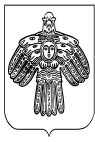 